A° 2017	N° 29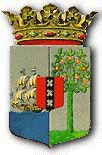 PUBLICATIEBLADBesluit van 14 februari 2017 tot afkondiging van de Rijkswet van 7 december 2016, houdende goedkeuring van het op 29 oktober 2009 te Willemstad tot stand gekomen Verdrag tussen het Koninkrijk der Nederlanden, ten behoeve van de Nederlandse Antillen, en de Caymaneilanden zoals gemachtigd krachtens de volmacht van 1 september 2009 van het Verenigd Koninkrijk van Groot-Brittannië en Noord-Ierland inzake de uitwisseling van informatie betreffende belastingen (Trb. 2009, 217 en Trb. 2010, 162)____________In  naam  van de  Koning!______De  Gouverneur  van  Curaçao,Wij Willem-Alexander, bij de gratie Gods, Koning der Nederlanden, Prins van Oranje-Nassau, enz. enz. enz.Allen die deze zullen zien of horen lezen, saluut! doen te weten:Alzo Wij in overweging genomen hebben, dat het op 29 oktober 2009 te Willemstad tot stand gekomen Verdrag tussen het Koninkrijk der Nederlanden, ten behoeve van de Nederlandse Antillen, en de Caymaneilanden zoals gemachtigd krachtens de volmacht van 1 september 2009 van het Verenigd Koninkrijk van Groot-Brittannië en Noord-Ierland inzake de uitwisseling van informatie betreffende belastingen, ingevolge artikel 91, eerste lid, van de Grondwet de goedkeuring van de Staten-Generaal behoeft alvorens het Koninkrijk daaraan kan worden gebonden;Zo is het dat Wij, de Afdeling advisering van de Raad van State van het Koninkrijk gehoord, en met gemeen overleg der Staten-Generaal, de bepalingen van het Statuut voor het Koninkrijk in acht genomen zijnde, hebben goedgevonden en verstaan, gelijk Wij goed vinden en verstaan bij deze:ARTIKEL IHet op 29 oktober 2009 te Willemstad tot stand gekomen Verdrag tussen het Koninkrijk der Nederlanden, ten behoeve van de Nederlandse Antillen, en de Caymaneilanden zoals gemachtigd krachtens de volmacht van 1 september 2009 van het Verenigd Koninkrijk van Groot-Brittannië en Noord-Ierland inzake de uitwisseling van informatie betreffende belastingen, waarvan de Engelse tekst is geplaatst in Tractatenblad 2009, 217, en de vertaling in het Nederlands in Tractatenblad 2010, 162 wordt goedgekeurd voor het Caribische deel van Nederland, Curaçao en Sint Maarten.ARTIKEL IIDeze Rijkswet treedt in werking met ingang van de dag na de datum van uitgifte van het Staatsblad waarin zij wordt geplaatst.Lasten en bevelen dat deze in het Staatsblad en in het Publicatieblad van Curaçao en in het Afkondigingsblad van Sint Maarten zal worden geplaatst en dat alle ministeries, autoriteiten, colleges en ambtenaren die zulks aangaat, aan de nauwkeurige uitvoering de hand zullen houden.Gegeven te  Wassenaar, 7 december 2016Willem-AlexanderDe Minister van Buitenlandse Zaken,
A.G. KoendersHeeft opneming daarvan in het Publicatieblad bevolen, Willemstad, 14 februari 2017	L.A. GEORGE-WOUTUitgegeven de 17de maart 2017De Minister van Algemene Zaken,H.F. KOEIMAN